Dzień dobry przedszkolaki.Witamy Was w kolejnym dniu i zapraszamy do zabawy. Temat;     MAMA I TATA.Poniedziałek –Mama i tata.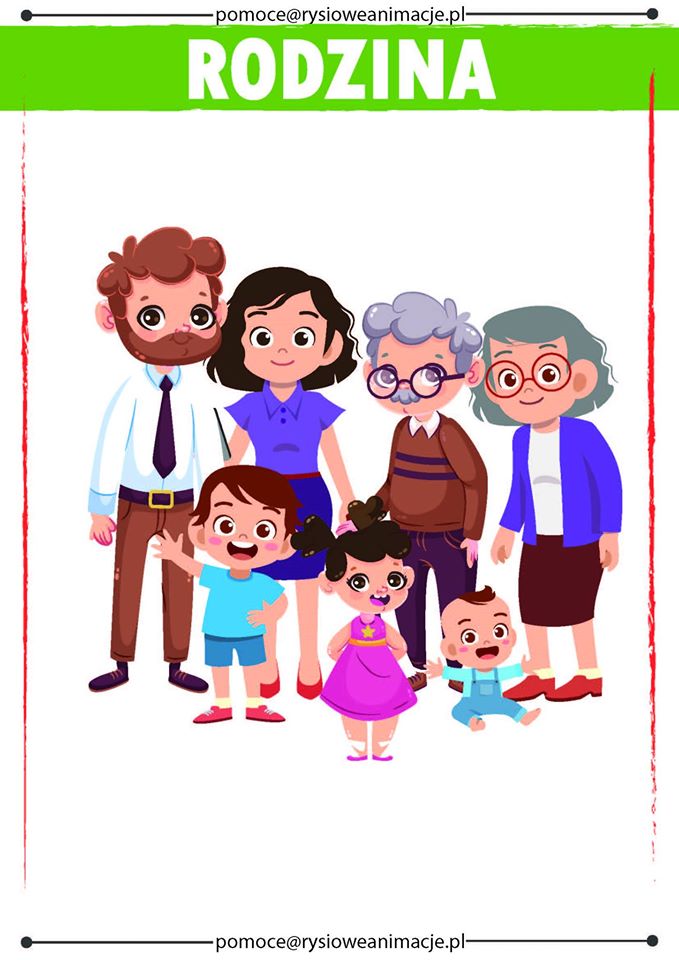 1.Maja mama i mój tata – odpowiedz na pytania.Kim jest mama, jaki ma zawód, gdzie pracuje , co robi w pracy?Co robi ma ma w domu?Jak moge jeje pomóc?Kim jest tata, jaki ma zawód, gdzie pracuje, co robi w pracy?Co robi w domu?.Jak mogę pmóc tacie?Zabawa ruchowa do piosenkihttps://www.youtube.com/watch?v=imoS6Wkr04w3.Naucz się wiersza.Moja mam jest kochana i mój tata też.Dam calusa im od rana,Namaluję bez.Potem razem się bawimyi pop parku pochodzimy.Z parasolem, kiedy pada,z piłka czasem też.W piaskownicy i na trawcez rodzicami siadami puszczam latawca.4.Obejrzyj film o Bolu i Lolku ,oni też przygotowywali niespodzianke dla mamy.https://www.youtube.com/watch?v=HmRyt0smJts5.Wykonaj upominek dla rodziców „Serce  z kwiatami”.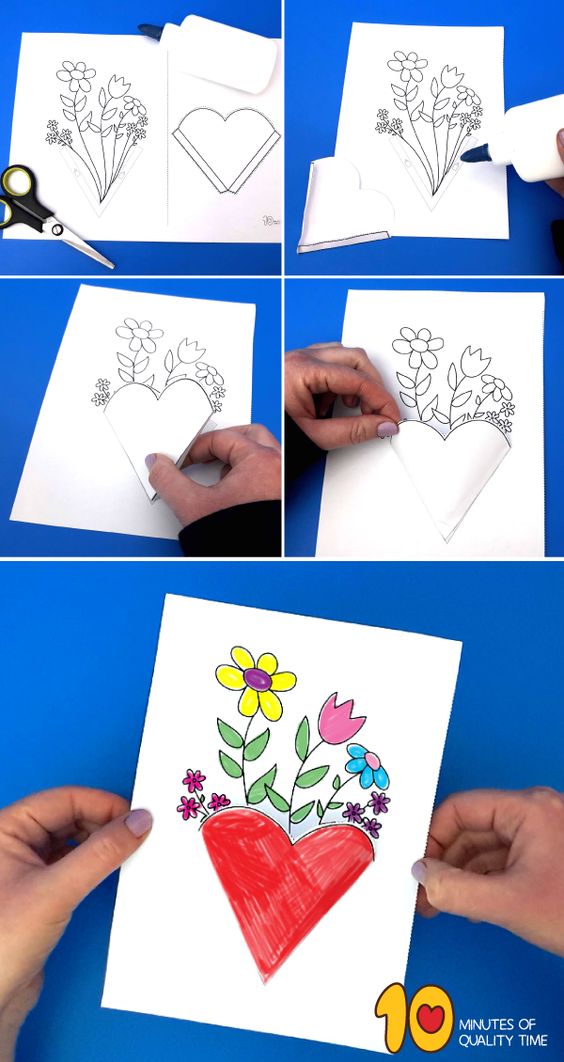 6.Powtórz jeszcze wiersz ,którego się dzisiaj nauczyłeś.Miłej zabawy Pani Aneta Pani Kinga.